Publicado en  el 18/02/2014 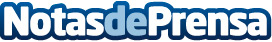 Cayo Lara confía en que otros grupos respalden la iniciativa que se votará en el Pleno para que Fernández Díaz salga de Interior por los “graves sucesos” de Ceuta El coordinador federal de IU espera que la Mesa del Congreso no ponga mañana ningún obstáculo para tramitar la petición que está registrada desde el pasado martes, día 11, para que el Gobierno entregue al Parlamento todos los vídeos de lo ocurrido y avisa de que “la transparencia no sólo se predica sino que se practica”Datos de contacto:Izquierda UnidaNota de prensa publicada en: https://www.notasdeprensa.es/cayo-lara-confia-en-que-otros-grupos-respalden_1 Categorias: Nacional http://www.notasdeprensa.es